                                                 ΑΝΑΚΟΙΝΩΣΗ       Έχοντας υπόψη :1.Την ανάγκη ανάδειξης μελών (τακτικών και αναπληρωματικών) για τη συγκρότηση Επιτροπών των άρθρων 73 & 75 του Ν. 3669/2008  παραλαβής έργων ποσού μέχρι του 1.000.000,00 € χωρίς Φ.Π.Α. για το οικονομικό έτος 2015, σύμφωνα με τα άρθρα 53 και 55 του  Π.Δ. 609/85 και άρθρου 16 του Π.Δ. 171/87, και του άρθρου 61 του Ν. 4257/2014, όπως διαμορφώθηκε, συστήνονται τριμελής Επιτροπές που αποτελούνται από ένα Δημοτικό Σύμβουλο  με τον αναπληρωματικό του κατόπιν κληρώσεως από το Τ.Τ.O.A. Δήμου  Μώλου  Αγ. Κωνσταντίνου και από  δύο τεχνικούς υπαλλήλους που ορίζονται κατόπιν κληρώσεως από το Τ.Τ.Ο.Α. με τους αναπληρωματικούς τους.Για τον Δημοτικό σύμβουλο εκδίδεται Απόφαση Δ.Σ. . Η συγκρότηση της επιτροπής γίνεται με απόφαση Δ.Σ.  2. Τις διατάξεις  του άρθρου 26 του Ν. 4024/2011.3. Την υπ΄αριθ. ΔΙΣΚΠΟ/Φ.18/οικ. 21508/04-11-2011 Απόφαση του Υπουργού Διοικητικής Μεταρρύθμισης και Ηλεκτρονικής Διακυβέρνησης (ΦΕΚ 2540/07-11-2011 τεύχος Β΄).4. Την υπ΄αριθ. ΔΙΣΚΠΟ/Φ.18/οικ. 21526/04-11-2011 Εγκύκλιο του Υπουργείου Διοικητικής Μεταρρύθμισης και Ηλεκτρονικής Διακυβέρνησης.    Γνωστοποιούμε ότι το Τμήμα Τοπικής Οικονομικής Ανάπτυξης του Δήμου Μώλου Αγ. Κωνσταντίνου, την 12/11/2015 ημέρα Πέμπτη και ώρα  09,00 π.μ. θα διεξάγει κλήρωση για την ανάδειξη των Δημοτικών Συμβούλων και των Τεχνικών Υπαλλήλων, τακτικών και αναπληρωματικών μελών της Επιτροπής  Προσωρινής Παραλαβής του έργου: «ΚΑΤΑΣΚΕΥΗ ΑΓΩΓΟΥ ΟΜΒΡΥΩΝ Τ.Κ. ΣΚΑΡΦΕΙΑΣ».         Η παρούσα ανακοίνωση να τοιχοκολληθεί στον Πίνακα Ανακοινώσεων του Δήμου Μώλου Αγ. Κωνσταντίνου  και να αναρτηθεί στην ιστοσελίδα του Δήμου Μώλου Αγ. Κωνσταντίνου                                                                                 -Ο-                                                                         Πρ/νος Τ.Τ.Ο.Α.                                                                       Μπήτας Βασίλειος                                                                       Δ.Ε. 1 Διοικητικού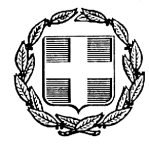   ΕΛΛΗΝΙΚΗ ΔΗΜΟΚΡΑΤΙΑ   ΝΟΜΟΣ ΦΘΙΩΤΙΔΑΣ Δ      ΔΗΜΟΣ ΜΩΛΟΥ ΑΓ. ΚΩΝΣΤΑΝΤΙΝΟΥΤΜΗΜΑ ΤΟΠΙΚΗΣ ΟΙΚΟΝΟΜΙΚΗΣΑΝΑΠΤΥΞΗΣ                              Καμ. Βούρλα   09-11-2015                              Αρ. Πρωτ:       15668     Ταχ.Δ/νση      : Αγ. Παντελεήμονα 8Ταχ.Κωδ.       : 35 008 Καμ. ΒούρλαΠληροφορίες  : Μπήτας Β.Τηλ               : 2235350025Φαξ               :2235089085